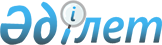 О бюджете сельского округа Майлытогай на 2020-2022 годыРешение Шиелийского районного маслихата Кызылординской области от 27 декабря 2019 года № 49/22. Зарегистрировано Департаментом юстиции Кызылординской области 30 декабря 2019 года № 7112.
      В соответствии с пунктом 2 статьи 75 Кодекса Республики Казахстан от 4 декабря 2008 года "Бюджетный кодекс Республики Казахстан" и пунктом 2-7 статьи 6 Закона Республики Казахстан от 23 января 2001 года "О местном государственном управлении и самоуправлении в Республике Казахстан", Шиелийский районный маслихат РЕШИЛ:
      1. Утвердить бюджет сельского округа Майлытогай на 2020 - 2022 годы согласно приложениям 1, 2 и 3, в том числе на 2020 год в следующих объемах:
      1) доходы - 41 549 тысяч тенге, в том числе:
      налоговые поступления - 807 тысяч тенге;
      поступления трансфертов - 40 742 тысяч тенге;
      2) затраты - 41 549 тысяч тенге;
      3) чистое бюджетное кредитование - 0;
      бюджетные кредиты - 0;
      погашение бюджетных кредитов - 0;
      4) сальдо по операциям с финансовыми активами - 0;
      приобретение финансовых активов - 0;
      поступления от продажи финансовых активов государства - 0;
      5) дефицит (профицит) бюджета - 0;
      6) финансирование дефицита (использование профицита) бюджета - 0;
      поступление займов - 0;
      погашение займов - 0; 
      используемые остатки бюджетных средств - 0.
      Сноска. Пункт 1 - в редакции решения Шиелийского районного маслихата Кызылординской области от 04.12.2020 № 63/20 (вводится в действие с 01.01.2020).


      2. Установить на 2020 год объемы субвенций, передаваемых из районного бюджета в бюджет сельского округа Майлытогай в сумме 34 498 тысяч тенге.
      3. Настоящее решение вводится в действие с 1 января 2020 года и подлежит официальному опубликованию. Бюджет сельского округа Майлытогай на 2020 год
      Сноска. Приложение 1 - в редакции решения Шиелийского районного маслихата Кызылординской области от 04.12.2020 № 63/20 (вводится в действие с 01.01.2020). Бюджет сельского округа Майлытогай на 2021 год Бюджет сельского округа Майлытогай на 2022 год
					© 2012. РГП на ПХВ «Институт законодательства и правовой информации Республики Казахстан» Министерства юстиции Республики Казахстан
				
      Председатель сессии Шиелийскогорайонного маслихата

П. Маханбет

      Cекретарь Шиелийскогорайонного маслихата

Б. Сыздық
Приложение 1 к решению
Шиелийского районного маслихата
от 27 декабря 2019 года № 49/22
Категория
Категория
Категория
Категория
Сумма, тысяч тенге
Класс 
Класс 
Класс 
Сумма, тысяч тенге
Подкласс
Подкласс
Сумма, тысяч тенге
Наименование
Сумма, тысяч тенге
1. Доходы
41 549
1
Налоговые поступления
807
01
Подоходный налог
10
2
Индивидуальный подоходный налог
10
04
Hалоги на собственность
797
1
Hалоги на имущество
39
3
Земельный налог
58
4
Hалог на транспортные средства
700
4
Поступления трансфертов 
40 742
02
Трансферты из вышестоящих органов государственного управления
40 742
3
Трансферты из районного (города областного значения) бюджета
40 742
Функциональная группа 
Функциональная группа 
Функциональная группа 
Функциональная группа 
Администратор бюджетных программ
Администратор бюджетных программ
Администратор бюджетных программ
Программа
Программа
Наименование
2. Затраты
41 549
01
Государственные услуги общего характера
17 276
124
Аппарат акима города районного значения, села, поселка, сельского округа
17 276
001
Услуги по обеспечению деятельности акима города районного значения, села, поселка, сельского округа
17 276
022
Капитальные расходы государственного органа
0
07
Жилищно-коммунальное хозяйство
9 945
124
Аппарат акима города районного значения, села, поселка, сельского округа
9 945
008
Освещение улиц населенных пунктов
2 400
011
Благоустройство и озеленение населенных пунктов
5 758
045
В городах районного значения, селах, поселках, сельских округах капитальный и средний ремонт автомобильных дорог
1 787
08
Культура, спорт, туризм и информационное пространство
12 334
124
Аппарат акима города районного значения, села, поселка, сельского округа
12 334
006
Поддержка культурно-досуговой работы на местном уровне
12 334
09
Прочие
1 994
124
Аппарат акима города районного значения, села, поселка, сельского округа
1 994
040
Реализация мер по содействию экономическому развитию регионов в рамках Программы "Развитие регионов"
1 994
3.Чистое бюджетное кредитование
0
4. Сальдо по операциям с финансовыми активами
0
5. Дефицит (профицит) бюджета
0
6. Финансирование дефицита (использование профицита) бюджета
0
16
Погашение займов
0
8
Используемые остатки бюджетных средств
0
1
Остатки бюджетных средств
0
Свободные остатки бюджетных средств
0Приложение 2 к решению
Шиелийcкого районного маслихата
от 27 декабря 2019 года № 49/22
Категория
Категория
Категория
Категория
Сумма, тысяч тенге
Класс 
Класс 
Класс 
Сумма, тысяч тенге
Подкласс
Подкласс
Сумма, тысяч тенге
Наименование
Сумма, тысяч тенге
1. Доходы
31086
1
Налоговые поступления
627
04
Hалоги на собственность
627
1
Hалоги на имущество
41
3
Земельный налог
61
4
Hалог на транспортные средства
525
4
Поступления трансфертов 
30459
02
Трансферты из вышестоящих органов государственного управления
30459
3
Трансферты из районного (города областного значения) бюджета
30459
Функциональная группа 
Функциональная группа 
Функциональная группа 
Функциональная группа 
Администратор бюджетных программ
Администратор бюджетных программ
Администратор бюджетных программ
Программа
Программа
Наименование
2. Затраты
31086
01
Государственные услуги общего характера
16560
124
Аппарат акима города районного значения, села, поселка, сельского округа
16560
001
Услуги по обеспечению деятельности акима района в городе, города районного значения, поселка, села, сельского округа
16560
07
Жилищно-коммунальное хозяйство
534
124
Аппарат акима города районного значения, села, поселка, сельского округа
534
008
Освещение улиц населенных пунктов
534
08
Культура, спорт, туризм и информационное пространство
11892
124
Аппарат акима города районного значения, села, поселка, сельского округа
11892
006
Поддержка культурно-досуговой работы на местном уровне
11892
09
Прочие
2100
124
Аппарат акима района в городе, города районного значения, поселка, села, сельского округа
2100
040
Реализация мер по содействию экономическому развитию регионов в рамках Программы "Развитие регионов"
2100
3.Чистое бюджетное кредитование
0
4. Сальдо по операциям с финансовыми активами
0
5. Дефицит (профицит) бюджета
0
6. Финансирование дефицита (использование профицита) бюджета
0
 7
Поступление займов
0
 16
Погашение займов
0
8
Используемые остатки бюджетных средств
0
1
Остатки бюджетных средств
0
Свободные остатки бюджетных средств
0Приложение 3 к решению
Шиелийcкого районного маслихата
от 27 декабря 2019 года № 49/22
Категория
Категория
Категория
Категория
Сумма, тысяч тенге
Класс 
Класс 
Класс 
Сумма, тысяч тенге
Подкласс
Подкласс
Сумма, тысяч тенге
Наименование
Сумма, тысяч тенге
1. Доходы
32283
1
Налоговые поступления
652
04
Hалоги на собственность
652
1
Hалоги на имущество
43
3
Земельный налог
63
4
Hалог на транспортные средства
546
4
Поступления трансфертов 
31631
02
Трансферты из вышестоящих органов государственного управления
31631
3
Трансферты из районного (города областного значения) бюджета
31631
Функциональная группа 
Функциональная группа 
Функциональная группа 
Функциональная группа 
Администратор бюджетных программ
Администратор бюджетных программ
Администратор бюджетных программ
Программа
Программа
Наименование
2. Затраты
32283
01
Государственные услуги общего характера
17222
124
Аппарат акима города районного значения, села, поселка, сельского округа
17222
001
Услуги по обеспечению деятельности акима района в городе, города районного значения, поселка, села, сельского округа
17222
07
Жилищно-коммунальное хозяйство
509
124
Аппарат акима города районного значения, села, поселка, сельского округа
509
008
Освещение улиц населенных пунктов
509
08
Культура, спорт, туризм и информационное пространство
12368
124
Аппарат акима города районного значения, села, поселка, сельского округа
12368
006
Поддержка культурно-досуговой работы на местном уровне
12368
09
Прочие
2184
124
Аппарат акима района в городе, города районного значения, поселка, села, сельского округа
2184
040
Реализация мер по содействию экономическому развитию регионов в рамках Программы "Развитие регионов"
2184
3.Чистое бюджетное кредитование
0
4. Сальдо по операциям с финансовыми активами
0
5. Дефицит (профицит) бюджета
0
6. Финансирование дефицита (использование профицита) бюджета
0
 7
Поступление займов
0
 16
Погашение займов
0
8
Используемые остатки бюджетных средств
0
1
Остатки бюджетных средств
0
Свободные остатки бюджетных средств
0